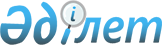 Егіндікөл ауданы әкімдігінің кейбір қаулыларының күші жойылды деп тану туралыАқмола облысы Егіндікөл ауданы әкімдігінің 2016 жылғы 19 қаңтардағы № а-1/9 қаулысы

      «Қазақстан Республикасындағы жергілікті мемлекеттік басқару және өзін-өзі басқару туралы» Қазақстан Республикасының 2001 жылғы 23 қаңтардағы Заңына, «Нормативтік құқықтық актілер туралы» Қазақстан Республикасының 1998 жылғы 24 наурыздағы Заңының 21-1 бабына сәйкес Егіндікөл ауданының әкімдігі ҚАУЛЫ ЕТЕДІ:



      1. Егіндікөл ауданы әкімдігінің келесі қаулыларының күші жойылды деп танылсын:



      2014 жылғы 20 қазандағы № а-10/238 «Азаматтық қызметші болып табылатын және ауылдық жерде жұмыс істейтін әлеуметтік қамсыздандыру, білім беру, мәдениет және ветеринария саласындағы мамандар лауазымдарының тізбесін айқындау туралы» (нормативтік құқықтық актілерді мемлекеттік тіркеу тізілімінде № 4449 тіркелген, аудандық «Егіндікөл» газетінде 2014 жылғы 17 қарашада жарияланған);



      2014 жылғы 30 шілдедегі № а-7/170 «Егіндікөл ауданы Егіндікөл ауылының аумағында жылжымалы сауданы жүзеге асыруға арналған орындарды анықтау туралы» (нормативтік құқықтық актілерді мемлекеттік тіркеу тізілімінде № 4332 тіркелген, аудандық «Егіндікөл» газетінде 2014 жылғы 1 қыркүйекте жарияланған).



      2. Осы қаулы қол қойылған күнінен бастап қолданысқа енгізіледі.      Аудан әкімі                                А.Тайжанов
					© 2012. Қазақстан Республикасы Әділет министрлігінің «Қазақстан Республикасының Заңнама және құқықтық ақпарат институты» ШЖҚ РМК
				